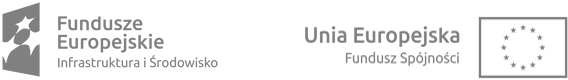 SPECYFIKACJA ISTOTNYCH WARUNKÓW ZAMÓWIENIAPodstawa prawna: ustawa z dnia 29 stycznia 2004r. Prawo zamówień publicznych (Dz. U.  z  2018r.  poz.1986 ze zm.) zwana dalej "ustawą".Zamawiający: Gmina Dygowo, ul. Kolejowa 1, 78-113 Dygowo tel. (+48) 9435 84 195 ; faks (+48) 94 712 60 22adres e-mail: ug@dygowo.pladres strony internetowej (URL), pod którym można uzyskać nieograniczony, pełny
i bezpośredni dostęp do dokumentów z postępowania: bip.dygowo.plgodziny pracy zamawiającego: od poniedziałku do piątku od godz. 7:00 do godz. 15:00Tryb udzielenia zamówienia: przetarg nieograniczony.Wartość zamówienia jest mniejsza niż kwoty określone w przepisach wydanych na podstawie art. 11 ust. 8 ustawy.Opis przedmiotu zamówienia:Kod CPV:	34928480-6 Pojemniki i kosze na odpady i śmieci	 44613800-8 Pojemniki na tworzywa odpadowe 	44613000-0 Duże pojemniki44619000-2 Inne pojemniki1. Nazwa nadana zamówieniu: dostawa pojemników i kontenerów na odpady – PSZOK Dygowo.2. Przedmiot zamówienia składa się z 2 zadań częściowych.3. Przedmiotem   zamówienia  jest  dostawa  pojemników  i  kontenerów  na  odpady  o  parametrach  oraz   w ilościach wskazanych dla poszczególnych zadań częściowych:Zadanie częściowe 1:kontener KP 7 otwarty – przeznaczony do składowania odpadów komunalnych, opakowaniowych, wielomateriałowych - 6 sztuk:dostosowany do załadunku hakowego oraz hakowo-bramowego;,wymiary wewnętrzne: długość ok. 3500 mm (+- 10%) x szerokość ok 1700 mm (+- 10%) x wysokość ok. 1000 mm (+- 10%),ściany boczne – blacha grubość nie mniejsza niż 3 mm,podłoga – blacha grubość nie mniejsza 3 mm,tylne drzwi wyładunkowe otwierane na boki,powierzchnia kontenera zabezpieczona antykorozyjnie farbą pokładową oraz malowana co najmniej dwukrotnie farbą nawierzchniową koloru (kolor do uzgodnienia z zamawiającym),dno kontenera zabezpieczone dodatkowo farbą bitumiczną – konstrukcja kontenera winna zapewnić jego szczelność;wyposażenie kontenera w plandekę zwijaną.      k) rozstaw płóz – 1020mm;        l) wysokość haka -1200 mm;       m) dwie rolki zewnętrzne: Ø 130÷160 mm, długości 200÷300 mm z tulejami metalowymi lub poliamidowymi, rolki usytuowane na skraju kontenera.kontener KP 7 zamknięty - przeznaczony do składowania odpadów komunalnych, opakowaniowych, wielomateriałowych - 6 sztuk:dostosowany do załadunku hakowego oraz hakowo-bramowego;model zamknięty z 6 otworami wrzutowymi,wymiary wewnętrzne: długość ok. 3500mm (+- 10%) x szerokość ok. 1700 mm (+- 10%) x wysokość ok. 1000 mm (+- 10%),ściany boczne – blacha grubość nie mniejsza 3 mm,podłoga – blacha grubość nie mniejsza 3 mm,dach – blacha grubości nie mniejsza 2 mm,tylne drzwi wyładunkowe otwierane na boki,6 otworów wrzutowych z klapami;powierzchnia kontenera zabezpieczona antykorozyjnie farbą pokładową oraz malowana co najmniej dwukrotnie farbą nawierzchniową koloru (kolor do uzgodnienia z zamawiającym),dno kontenera zabezpieczone dodatkowo farbą bitumiczną – konstrukcja kontenera winna zapewnić jego szczelność;      k) rozstaw płóz – 1020mm;        l)  wysokość haka -1200 mm;        m) dwie rolki zewnętrzne: Ø 130÷160 mm, długości 200÷300 mm z tulejami metalowymi lub            poliamidowymi, rolki usytuowane na skraju kontenera.kontener	KP	10 zamkniety-przeznaczony   do	składowania odpadów   komunalnych,	opakowaniowych, wielomateriałowych - 3 sztuki:przystosowany do transportu pojazdami wyposażonymi w urządzenia hakowe i/lub bramowe,pojemność 9,5 m³ (+- 5%),wymiary wewnętrzne: długość ok. 3900 mm (+- 10%) x szerokość ok. 1730 mm (+- 10%) x wysokość ok. 1800 mm (+- 10%),6 otworów wrzutowych z klapami;ściany boczne – blacha grubość nie mniejsza 3 mm,podłoga – blacha grubość nie mniejsza 3 mm,dach – blacha grubości nie mniejsza 2 mm,tylne drzwi wyładunkowe otwierane na boki,i) powierzchnia kontenera zabezpieczona antykorozyjnie farbą pokładową oraz malowana co najmniej dwukrotnie farbą nawierzchniową (kolor do uzgodnienia z zamawiającym),        j) dno kontenera zabezpieczone dodatkowo farbą bitumiczną – konstrukcja kontenera winna           zapewnić jego szczelność,       k) drabinka antypoślizgowa;       l) dostosowany do załadunku hakowego oraz hakowo-bramowego;m) uchwyty do mechanicznego blokowania kontenera z obu stron przy płozach (stabilizacja kontenera podczas jazdy);n) rozstaw płóz – 1020mm;        o) wysokość haka -1200 mm;        p) dwie rolki zewnętrzne: Ø 130÷160 mm, długości 200÷300 mm z tulejami metalowymi lub poliamidowymi, rolki usytuowane na skraju kontenera.Zadanie częściowe 2 - kontener na odpady segregowane - 10 sztuk:pojemność 1100L (+- 5%), system produkcji - metoda wtryskowamateriał: granulat polietylenu niskociśnieniowego wysokiej gęstości (PE-HD)pokrywa płaska – wyposażona w dodatkową pokrywę w pokrywie,wymiary mniejszej pokrywy – szerokość 850 mm (+- 10%), głębokość – 370 mm (+- 10%),mniejsza pokrywa powinna znajdować się z przodu pojemnika tworząc z nią linie prostą,odporny na uderzenia, niskie i wysokie temperatury oraz chemikalia,posiada atest PZH,spełnia normę PN-EN-840, CE,wyposażony w 4 koła jezdne z ogumieniem w tym dwa przednie z hamulcem,przystosowane do  opróżniania  przez  samochody  śmieciarki:  musi  posiadać  listwę  grzebieniową  i boczne uchwyty,wyposażony w 3 uchwyty do podnoszenia pokrywy (2 uchwyty w większej pokrywie po bokach oraz 1 uchwyt w małej pokrywie),wyposażony w rączki do przeciągania pojemników,otwór w dnie z korkiem umożliwiającym mycie pojemników,kolory:-czarny - 4,-żółty - 3,-niebieski -1,-zielony – 1,- brązowy - 1Wykonawca może złożyć ofertę obejmującą dowolną ilość zadań częściowych.We wszystkich miejscach SIWZ lub jej załącznikach, w których użyto przykładowego znaku towarowego, patentu, pochodzenia, źródła lub szczególnego procesu lub jeżeli zamawiający opisał przedmiot zamówienia przez odniesienie do norm, europejskich ocen technicznych, aprobat, specyfikacji technicznych i systemów referencji technicznych, o których mowa w art. 30 ust. 1 pkt 2 i ust. 3 ustawy, jest to uzasadnione specyfiką przedmiotu zamówienia i zamawiający nie może opisać przedmiotu zamówienia za pomocą dostatecznie dokładnych określeń, a w każdym przypadku, działając zgodnie z art. 29 ust. 3 ustawy i art. 30 ust. 4 ustawy, zamawiający dopuszcza rozwiązania równoważne opisywanym, oznaczając takie wskazania lub odniesienia odpowiednio  wyrazami  „lub  równoważny”  lub  „lub  równoważne”  (m.in.  zastosowanie  innych  materiałów  i urządzeń), pod warunkiem zapewnienia parametrów nie gorszych niż określone w opisie przedmiotu zamówienia.Przedmiot zamówienia realizowany jest w ramach projektu POIS.02.02.00-00-0002/0016 pn.: Budowa Punktów Selektywnej Zbiórki Odpadów Komunalnych na terenie Związku Miast i Gmin Dorzecza Parsęty w ramach Programu Operacyjnego Infrastruktura i Środowisko na lata 2014-2020.Termin wykonania zamówienia: 30 dni od dnia podpisania umowy.Warunki udziału w postępowaniu:O udzielenie zamówienia mogą ubiegać się wykonawcy, którzy nie podlegają wykluczeniu oraz spełniają warunki udziału w postępowaniu dotyczące zdolności technicznej lub zawodowej. Warunek zostanie spełniony, jeżeli wykonawcy wykażą, że w okresie ostatnich 3 lat przed upływem terminu składania ofert, a jeżeli okres prowadzenia działalności jest krótszy - w tym okresie, wykonali:warunek postawiony dla zadania częściowego 1 oraz dla zadania częściowego 2: co najmniej 2 dostawy kontenerów i/lub pojemników na odbiór odpadów, o wartości co najmniej 30 000 zł brutto każda,W przypadku, gdy wykonawca składa ofertę na zadanie częściowe 1 oraz na zadanie częściowe 2, zamawiający uzna warunek udziału w postępowaniu dotyczący zdolności technicznej lub zawodowej za spełniony, jeżeli wykonawca wykaże, że wykonał co najmniej taką ilość dostaw, o takim rodzaju
i wartości, co wymagana dla jednego z tych zadań częściowych.Przeliczanie walut obcych na złote polskie przy ocenie spełniania warunków udziału w postępowaniu odbywać się będzie według średniego kursu waluty obcej ogłoszonego przez Narodowy Bank Polski
w dniu wszczęcia postępowania.Va. Szczególne przesłanki wykluczenia wykonawcy z postępowania:Z postępowania o udzielenie zamówienia zamawiający dodatkowo wykluczy wykonawcę, który w sposób zawiniony poważnie naruszył obowiązki zawodowe, co podważa jego uczciwość, w szczególności gdy wykonawca w wyniku zamierzonego działania lub rażącego niedbalstwa nie wykonał lub nienależycie wykonał zamówienie, co zamawiający jest w stanie wykazać za pomocą stosownych środków dowodowych (art. 24 ust. 5 pkt 2 ustawy).Wykaz oświadczeń lub dokumentów, składanych przez wykonawcę, potwierdzających spełnianie warunków udziału w postępowaniu oraz brak podstaw wykluczenia:Oświadczenia o niepodleganiu wykluczeniu oraz spełnianiu warunków udziału w postępowaniu - w celu wstępnego potwierdzenia, składane wraz z ofertą:oświadczenie o spełnianiu warunków udziału w postępowaniu - zawarte we wzorze formularza oferty;oświadczenie o braku podstaw wykluczenia z postępowania na podstawie art. 24 ust. 1 pkt 12-23 ustawy oraz w zakresie określonym w rozdziale Va - wg wzoru stanowiącego załącznik nr 1 do SIWZ.Oświadczenia lub dokumenty, składane na wezwanie zamawiającego:w celu potwierdzenia okoliczności, o których mowa w art. 25 ust. 1 pkt 1 ustawy - wykaz dostaw wykonanych w okresie ostatnich 3 lat przed upływem terminu składania ofert, a jeżeli okres prowadzenia działalności  jest  krótszy  -  w  tym   okresie,  wraz  z  podaniem   ich  wartości,  przedmiotu,  dat  wykonania   i podmiotów, na rzecz których dostawy zostały wykonane, oraz załączeniem dowodów określających czy te dostawy zostały wykonane, przy czym dowodami, o których mowa, są referencje bądź inne dokumenty wystawione  przez podmiot,  na  rzecz którego  dostawy były wykonywane, a jeżeli z uzasadnionej przyczyny  o obiektywnym charakterze wykonawca nie jest w stanie uzyskać tych dokumentów - oświadczenie wykonawcy - wg wzoru stanowiącego załącznik nr 1a do SIWZw celu potwierdzenia okoliczności, o których mowa w art. 25 ust. 1 pkt 2 ustawy - szczegółowy opis lub katalog  lub  folder  (w  przypadku  dokumentów  sporządzonych  w  języku  obcym  należy  je  złożyć  wraz  z tłumaczeniem na język polski) oferowanych produktów, potwierdzający ich zgodność z parametrami określonymi w opisie przedmiotu zamówienia dla każdej z części zamówienia, zamieszczając nazwę producenta lub numer katalogowy produktów, tak by możliwa była ich identyfikacja.Jeżeli wykonawca, zamierza polegać na zdolnościach innych podmiotów. to zobowiązany jest udowodnić zamawiającemu, że realizując zamówienie będzie dysponował niezbędnymi zasobami tych podmiotów, w szczególności przedstawiając w tym celu, wraz z ofertą, pisemne zobowiązanie tych podmiotów  do oddania mu do dyspozycji niezbędnych zasobów na potrzeby realizacji zamówienia, które należy przedstawić w formie oryginału (lub jego kopii poświadczonej notarialnie), z własnoręcznym podpisem na oświadczeniu złożonym przez osobę upoważnioną do występowania w imieniu tego podmiotu trzeciego.Zamawiający najpierw dokona oceny ofert, a następnie zbada, czy wykonawca, którego oferta została oceniona jako najkorzystniejsza, nie  podlega  wykluczeniu  oraz  spełnia  warunki  udziału  w postępowaniu (w myśl art. 24aa ustawy).Zamawiający   wezwie   wykonawcę,    którego    oferta   została   najwyżej    oceniona,   do   złożenia    w wyznaczonym, nie krótszym niż 5 dni, terminie aktualnych na dzień złożenia oświadczeń lub dokumentów, o których mowa w pkt 2.Wykonawca, w terminie 3 dni od dnia zamieszczenia na stronie internetowej informacji, o której mowa w art. 86 ust. 5 ustawy (zawierającej informacje podawane podczas otwarcia ofert oraz kwotę, jaką zamawiający zamierza przeznaczyć na sfinansowanie zamówienia), przekaże zamawiającemu oświadczenie o przynależności lub braku przynależności do tej samej grupy kapitałowej, o której mowa w art. 24 ust. 1 pkt 23 ustawy. W przypadku przynależności do tej samej grupy kapitałowej wykonawca może złożyć wraz z oświadczeniem dowody, że powiązania z innym wykonawcą nie prowadzą do zakłócenia konkurencji w postępowaniu o udzielenie zamówienia.Obowiązku, o którym mowa w pkt 6 nie stosuje się w przypadku gdy w postępowaniu zostanie złożona tylko jedna oferta.Zamawiający dopuszcza możliwość złożenia wraz z ofertą oświadczenia o braku przynależności do tej samej grupy kapitałowej, o której mowa w art. 24 ust. 1 pkt 23 ustawy (zawarte we wzorze formularza oferty), z zastrzeżeniem, że jakakolwiek zmiana w toku przedmiotowego postępowania (np. włączenie wykonawcy do grupy kapitałowej) będzie powodowała obowiązek aktualizacji takiego oświadczenia po stronie wykonawcy.Wykonawca, który powołuje się na zasoby innych podmiotów, w celu wykazania braku istnienia wobec  nich podstaw wykluczenia oraz spełniania, w zakresie, w jakim powołuje się na ich zasoby, warunków udziału w postępowaniu, zamieszcza informacje o tych podmiotach w oświadczeniach, o których mowa w pkt 1.W przypadku wspólnego ubiegania się o zamówienie przez wykonawców oświadczenie, o którym mowa w pkt 1 ppkt 2 składa każdy z wykonawców wspólnie ubiegających się o zamówienie.W zakresie nieuregulowanym niniejszym dokumentem, zastosowanie mają przepisy rozporządzenia Ministra Rozwoju z dnia 26 lipca 2016r. w sprawie rodzajów dokumentów, jakich może żądać zamawiający od wykonawcy w postępowaniu o udzielenie zamówienia (Dz. U. z 2016r. poz. 1126 ze zm.).Informacje o sposobie porozumiewania się zamawiającego z wykonawcami:Komunikacja między zamawiającym a wykonawcami odbywa się za pośrednictwem operatora pocztowego w rozumieniu ustawy z dnia 23 listopada 2012r. Prawo pocztowe (Dz. U. z 2018r. poz. 2188 ze zm.), osobiście, za pośrednictwem posłańca, faksu lub przy użyciu środków komunikacji elektronicznej w rozumieniu ustawy z dnia 18 lipca 2002r. o świadczeniu usług drogą elektroniczną (Dz. U. z 2019r. poz. 123 ze zm.).Jeżeli zamawiający lub wykonawca przekazują oświadczenia, wnioski, zawiadomienia oraz informacje za pośrednictwem faksu lub przy użyciu środków komunikacji elektronicznej w rozumieniu ustawy z dnia 18 lipca 2002r. o świadczeniu usług drogą elektroniczną, każda ze stron na żądanie drugiej strony niezwłocznie potwierdza fakt ich otrzymania.W przypadku braku potwierdzenia otrzymania wiadomości przez wykonawcę, zamawiający domniemywa, iż pismo wysłane przez zamawiającego na numer faksu lub adres poczty elektronicznej podany przez wykonawcę zostało mu doręczone w sposób umożliwiający zapoznanie się wykonawcy z treścią pisma.Osoba uprawniona do porozumiewania się z wykonawcami: Izabela Płomińska.Wymagania dotyczące wadium:Zamawiający nie wymaga wniesienia wadium.Termin związania ofertą:Termin związania ofertą wynosi 30 dni od upływu terminu składania ofert.Wykonawca może przedłużyć termin związania ofertą.Opis sposobu przygotowania oferty:Ofertę wraz z załącznikami należy sporządzić z zachowaniem formy pisemnej, pod rygorem nieważności.Zamawiający żąda wskazania przez wykonawcę w ofercie części zamówienia, których wykonanie zamierza powierzyć podwykonawcom, i podania przez wykonawcę firm podwykonawców.Dokumenty i oświadczenia wymagane od wykonawców w przedmiotowym postępowaniu, na etapie składania ofert:wypełniony formularz oferty - oznaczony dla poszczególnych zadań częściowych - z podaniem cen ryczałtowych brutto oraz nazwy producenta/producentów lub numerów katalogowych oferowanych produktów (dla zadań częściowych, na które składa ofertę);dokumenty i oświadczenia wymienione w rozdziale VI pkt 1 i 3.Złożenie oferty wyraża  stanowczą  wolę  wykonawcy  do  zawarcia  umowy  na  warunkach  określonych  w SIWZ oraz w projekcie umowy, który stanowi załącznik do SIWZ.Oferta musi być podpisana przez osoby uprawnione do reprezentowania wykonawcy w obrocie gospodarczym zgodnie z aktem rejestracyjnym i wymogami ustawowymi, bądź przez osobę upoważnioną.Jeżeli osoba/osoby podpisująca ofertę działa na podstawie pełnomocnictwa, to z jego treści musi jednoznacznie wynikać uprawnienie do podpisania oferty.Zamawiający żąda przedłożenia wraz z ofertą oryginału dokumentu pełnomocnictwa lub jego kopii poświadczonej notarialnie, o ile prawo do podpisania oferty nie wynika z innych dokumentów złożonych wraz z ofertą.Dokumenty sporządzone w języku obcym muszą być złożone wraz z tłumaczeniem na język polski.Zaleca się żeby wszystkie zapisane strony oferty z załącznikami były ponumerowane i spięte
w sposób zapobiegający dekompletacji jej zawartości.Oferta musi być wypełniona w sposób czytelny, niezmywalnym tuszem, atramentem, wszelkie poprawki lub zmiany w tekście oferty muszą być parafowane przez wykonawcę.W przypadku sporządzania oferty i załączników na innych drukach niż formularze załączone do niniejszej specyfikacji, należy zachować zakres danych zgodny z wymaganiami zamawiającego.Ofertę wraz z załącznikami należy umieścić w zamkniętym opakowaniu opisanym nazwą
i adresem wykonawcy, uniemożliwiającym odczytanie zawartości bez uszkodzenia tego opakowania.Wykonawca, który powoła się na rozwiązania równoważne opisywanym przez zamawiającego (poprzez wskazanie przykładowego znaku towarowego, patentu, pochodzenia, źródła lub szczególnego procesu lub odniesienie do norm, europejskich ocen technicznych, aprobat, specyfikacji technicznych i systemów referencji technicznych) jest obowiązany wykazać w składanej ofercie za pomocą dowolnych środków dowodowych, w szczególności przedstawiając zamawiającemu specyfikację techniczną rozwiązań równoważnych, że oferowane przez niego rozwiązania spełniają wymagania określone przez zamawiającego. Zamiana materiałów, rozwiązań na etapie wykonawstwa bez uprzedniego wskazania na stosowanie zamienników w ofercie, będzie dopuszczalne jedynie w wyjątkowych, uzasadnionych przypadkach, za wyraźną zgodą zamawiającego.Za równoważne zamawiający uzna te rozwiązania, które oparte są na równoważnych ustaleniach, co do przedmiotu zamówienia i spełniać będą minimalne wymagania, które spełnia produkt opisany poprzez użycie przykładowego znaku towarowego, patentu, pochodzenia, źródła lub szczególnego procesu.Ciężar dowodowy w zakresie udowodnienia równoważności zaoferowanych rozwiązań
z rozwiązaniami opisanymi poprzez wskazanie przykładowego znaku towarowego, patentu, pochodzenia, źródła lub szczególnego procesu, spoczywa na wykonawcy.Miejsce oraz termin składania i otwarcia ofert:Ofertę należy złożyć w siedzibie zamawiającego: Urząd Gminy Dygowo, ul. Kolejowa 1, 78-113 Dygowo, pok. Nr 8 (sekretariat) w terminie do dnia 11.06.2019r. do godziny 10:00 z adnotacją: „Oferta - nie otwierać przed upływem terminu otwarcia ofert – Dostawa pojemników
i kontenerów na odpady – PSZOK Dygowo”.Otwarcie ofert nastąpi o godzinie 10:15, w siedzibie zamawiającego Urząd Gminy Dygowo,
ul. Kolejowa 1, Dygowo, pokój Nr 1. Wykonawca może przed upływem terminu składania ofert zmienić lub wycofać ofertę:wykonawca może dokonać zmiany oferty, powiadamiając zamawiającego o tym fakcie według takich samych zasad, jak składana oferta, oznaczając zamknięte opakowanie napisem „zmiana”, które zostanie otwarte przy otwieraniu oferty tego wykonawcy i po stwierdzeniu poprawności procedury dokonywania zmian, zostanie dołączona do oferty;wykonawca może wycofać ofertę, powiadamiając zamawiającego o tym fakcie według takich samych zasad jak składana oferta, oznaczając  zamknięte opakowanie napisem  „wycofanie”, które zostanie otwarte  w pierwszej kolejności, po potwierdzeniu poprawności procedury wycofania oferty i zgodności z danymi zamieszczonymi na opakowaniu oferty tego wykonawcy. Opakowanie zawierające ofertę wycofaną nie będzie w tym dniu otwierane.Niezwłocznie po otwarciu ofert zamawiający zamieści na stronie internetowej informacje, o których mowa w art. 86 ust. 5 ustawy.Opis sposobu obliczenia ceny:Wykonawca zobowiązany jest podać w ofercie ryczałtową cenę brutto za wykonanie przedmiotu zamówienia dla zadania częściowego, którego dotyczy oferta (podając ją w zapisie liczbowym), uwzględniającą podatek od towarów i usług w stawce właściwej na dzień złożenia oferty.Wykonawca, w celach informacyjnych, wraz z ofertą składa informację, że wybór oferty będzie prowadzić do powstania u zamawiającego obowiązku podatkowego, wskazując nazwę (rodzaj) towaru lub usługi, których dostawa lub świadczenie będzie prowadzić do jego powstania, oraz wskazując ich wartość bez kwoty podatku albo informację o tym, że wybór oferty nie będzie prowadzić do powstania u zamawiającego obowiązku podatkowego (zawartą we wzorze formularza oferty).Opis kryterium, którymi zamawiający będzie się kierował przy wyborze oferty i sposób oceny ofert:Przy wyborze najkorzystniejszej oferty zamawiający będzie się kierował jedynym kryterium, jakim jest najniższa cena.Wybór najkorzystniejszej oferty odbywać się będzie dla każdego zadania częściowego oddzielnie.Informacje o formalnościach, jakie powinny zostać dopełnione po wyborze oferty, w celu zawarcia umowy w sprawie zamówienia publicznego:Wykonawca w miejscu i terminie wyznaczonym przez zamawiającego zobowiązany jest zgłosić się w celu zawarcia umowy.W przypadku wykonawców wspólnie ubiegających się o udzielenie zamówienia, jeżeli ich oferta zostanie wybrana, zamawiający żąda dostarczenia umowy regulującej współpracę tych wykonawców przed zawarciem umowy.Wymagania dotyczące zabezpieczenia należytego wykonania umowy:Zamawiający nie wymaga wniesienia zabezpieczenia należytego wykonania umowy.Zmiany umowy:Zamawiający przewiduje możliwość następujących zmian postanowień zawartej umowy w stosunku do treści oferty, na podstawie której dokonano wyboru wykonawcy, w szczególności w przypadku:zmian w stosunku do opisu przedmiotu zamówienia w zakresie wykonania prac nie wykraczających poza zakres przedmiotu zamówienia, w sytuacji możliwości usprawnienia realizacji przedmiotu umowy;gdy zachodzi konieczność zastąpienia przyjętych materiałów innymi, pod warunkiem że spełniają wymagania określone w SIWZ (wraz z załącznikami), a zmiana wynika w szczególności:ze zmiany producenta,producent zakończył produkcję tych materiałów lub zostały one wycofane z obrotu na terytorium Rzeczypospolitej Polskiej,uzasadnionych przyczyn technicznych lub technologicznych;zmian umowy związanych ze zmianą stanu prawnego w zakresie dotyczącym realizowanego przedmiotu umowy, który spowoduje konieczność zmiany sposobu jego wykonania przez wykonawcę;zmian terminu wykonania zamówienia, z przyczyn niezależnych od wykonawcy, wykazanych przez wykonawcę, w szczególności, w przypadku uzasadnionych przyczyn technicznych lub technologicznych;innych istotnych zmian umowy w zakresie, którego nie można przewidzieć na etapie publikacji ogłoszenia o zamówieniu - w przypadku wystąpienia nadzwyczajnej okoliczności, której nie można było przewidzieć na etapie publikacji ogłoszenia o zamówieniu, a która spowoduje, że prawidłowe wykonanie zamówienia będzie uzależnione od tej zmiany. Pozostałe informacje:W przypadku zamówień, które mają być wykonane w miejscu podlegającym bezpośredniemu nadzorowi zamawiającego, zamawiający żąda,  aby przed przystąpieniem do wykonania zamówienia wykonawca, o ile są już znane, podał nazwy albo imiona i nazwiska oraz dane kontaktowe podwykonawców i osób do kontaktu z nimi, zaangażowanych w wykonywanie zamówienia. Wykonawca zawiadamia zamawiającego o wszelkich zmianach danych, o których mowa w zdaniu pierwszym, w trakcie realizacji zamówienia, a także przekazuje informacje na temat nowych podwykonawców, którym w późniejszym okresie zamierza powierzyć realizację zamówienia.Zgodnie z art. 13 ust. 1 i 2 rozporządzenia Parlamentu Europejskiego i Rady (UE) 2016/679 z dnia
27 kwietnia 2016r. w sprawie ochrony osób fizycznych w związku z przetwarzaniem danych osobowych i w sprawie swobodnego przepływu takich danych oraz uchylenia dyrektywy 95/46/WE (ogólne rozporządzenie o ochronie danych) (Dz. Urz. UE L 119 z 4.5.2016r. str. 1), dalej „RODO”, zamawiający informuje, że: administratorem Pani/Pana danych osobowych jest zamawiający;dane kontaktowe inspektora ochrony danych osobowych - adres e-mail: iod@dygowo.pl;Pani/Pana dane osobowe przetwarzane będą na podstawie art. 6 ust. 1 lit. c RODO w celu związanym
z przedmiotowym postępowaniem o udzielenie zamówienia publicznego oraz na podstawie przepisów ustawy,
w szczególności:odbiorcami Pani/Pana danych osobowych będą osoby lub podmioty, którym udostępniona zostanie dokumentacja postępowania w oparciu o art. 8-8a oraz art. 96 ust. 3-3b ustawy,Pani/Pana dane osobowe będą przechowywane, zgodnie z art. 97 ust. 1 ustawy, przez okres 4 lat od dnia zakończenia postępowania o udzielenie zamówienia, a jeżeli czas trwania umowy przekracza 4 lata, okres przechowywania obejmuje cały czas trwania umowy, a w przypadku postępowań współfinansowanych
z funduszy Unii Europejskiej dłużej (w zależności od wymagań prawnych),obowiązek podania przez Panią/Pana danych osobowych bezpośrednio Pani/Pana dotyczących jest wymogiem ustawowym określonym w przepisach ustawy, związanym z udziałem w postępowaniu o udzielenie zamówienia publicznego; konsekwencje niepodania określonych danych wynikają z ustawy;w odniesieniu do Pani/Pana danych osobowych decyzje nie będą podejmowane w sposób zautomatyzowany, stosowanie do art. 22 RODO;posiada Pani/Pan:na podstawie art. 15 RODO prawo dostępu do danych osobowych Pani/Pana dotyczących, przy czym
w sytuacji, gdy wymagałoby to niewspółmiernie dużego wysiłku, administrator może żądać od Pani/Pana wskazania dodatkowych informacji mających na celu sprecyzowanie żądania, w szczególności podania nazwy lub daty bieżącego bądź zakończonego postępowania o udzielenie zamówienia publicznego,na podstawie art. 16 RODO prawo do sprostowania Pani/Pana danych osobowych, przy czym  skorzystanie
z prawa do sprostowania nie może skutkować zmianą wyniku postępowania o udzielenie zamówienia publicznego, ani zmianą postanowień umowy w zakresie niezgodnym z ustawą oraz nie może naruszać integralności protokołu oraz jego załączników,na podstawie art. 18 RODO prawo żądania od administratora ograniczenia przetwarzania danych osobowych
z zastrzeżeniem przypadków, o których mowa w art. 18 ust. 2 RODO (prawo do ograniczenia przetwarzania nie ma zastosowania w odniesieniu do przechowywania, w celu zapewnienia korzystania ze środków ochrony prawnej lub w celu ochrony praw innej osoby fizycznej lub prawnej, lub z uwagi na ważne względy interesu publicznego Unii Europejskiej lub państwa członkowskiego, prawo to nie ogranicza przetwarzania danych osobowych do czasu zakończenia postępowania o udzielenie zamówienia publicznego,prawo do wniesienia skargi do Prezesa Urzędu Ochrony Danych Osobowych, gdy uzna Pani/Pan, że przetwarzanie danych osobowych Pani/Pana dotyczących narusza przepisy RODO;nie przysługuje Pani/Panu:w związku z art. 17 ust. 3 lit. b, d lub e RODO prawo do usunięcia danych osobowych,prawo do przenoszenia danych osobowych, o którym mowa w art. 20 RODO,na podstawie art. 21 RODO prawo sprzeciwu, wobec przetwarzania danych osobowych, gdyż podstawą prawną przetwarzania Pani/Pana danych osobowych jest art. 6 ust. 1 lit. c RODO.Środki ochrony prawnej.Wykonawcy, a także innemu podmiotowi, jeżeli ma lub miał interes w uzyskaniu przedmiotowego zamówienia oraz poniósł lub może ponieść szkodę w wyniku naruszenia przez zamawiającego przepisów ustawy, przysługują środki ochrony prawnej określone w dziale VI ustawy, w szczególności:odwołanie (do Prezesa Krajowej Izby Odwoławczej, zwanej dalej „Izbą”) wnosi się w terminie 5 dni od dnia przesłania informacji o czynności zamawiającego stanowiącej podstawę jego wniesienia - jeżeli zostały przesłane w sposób określony w art. 180 ust. 5 zdanie drugie ustawy, albo w terminie 10 dni - jeżeli zostały przesłane w inny sposób;odwołanie wobec treści ogłoszenia o zamówieniu a także wobec postanowień specyfikacji istotnych warunków zamówienia wnosi się w terminie 5 dni od dnia zamieszczenia ogłoszenia w Biuletynie Zamówień Publicznych lub SIWZ na stronie internetowej;odwołanie wobec czynności innych niż określone w pkt 1 i 2 wnosi się w terminie 5 dni od dnia, w którym powzięto lub przy zachowaniu należytej staranności można było powziąć wiadomość o okolicznościach stanowiących podstawę jego wniesienia;odwołanie, w przypadku, gdy zamawiający nie przesłał zawiadomienia o wyborze oferty najkorzystniejszej, wnosi się nie później niż w terminie 15 dni od dnia zamieszczenia w Biuletynie Zamówień Publicznych ogłoszenia o udzieleniu zamówienia lub nie później niż w terminie 1 miesiąca od dnia zawarcia umowy, jeżeli zamawiający nie zamieścił w Biuletynie Zamówień Publicznych ogłoszenia o udzieleniu zamówienia;na orzeczenie Izby stronom oraz uczestnikom postępowania odwoławczego przysługuje skarga do sądu, którą wnosi się do sądu okręgowego właściwego dla siedziby albo miejsca zamieszkania zamawiającego, za pośrednictwem Prezesa Izby, w terminie 7 dni od dnia doręczenia orzeczenia Izby.Załączniki do niniejszej specyfikacji:Projekt umowy.Wzór formularza oferty - osobno dla każdej części zamówienia.Wzory oświadczeń.Wzór wykazu wykonanych zamówień.Dygowo, dnia 03.06.2019r.Zatwierdził:Grzegorz Starczyk  Wójt Gminy
